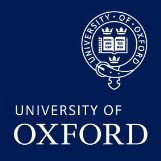 The International Year of Light Poster CompetitionSubmission Competition entries should be submitted electronically to:schools.liaison@physics.ox.ac.ukEntry formSignature of teacher/parent/guardian …………………………………..…………………………..I confirm that the material submitted is the students’ own work.Pupil name(s) SchoolSchool addressAge YearFull name of your teacherTeacher email